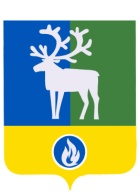 БЕЛОЯРСКИЙ РАЙОН                       ХАНТЫ-МАНСИЙСКИЙ АВТОНОМНЫЙ ОКРУГ - ЮГРАПроектДУМА БЕЛОЯРСКОГО РАЙОНАРЕШЕНИЕот _______________ 2017 года                                                                                                   № О внесении изменений в приложение к решению Думы Белоярского района                       от 22 октября 2010 года № 103Дума  Белоярского района  р е ш и л а:1. Внести в приложение «Положение о Благодарственном письме Думы Белоярского района» к решению Думы Белоярского района от 22 октября 2010 года № 103 «О Благодарственном письме Думы Белоярского района» следующие изменения: 1) дополнить пункт 3 четвертым абзацем следующего содержания:«К ходатайству прилагается согласие на обработку персональных данных по форме согласно приложению к настоящему Положению. В случае получения согласия на обработку персональных данных от представителя субъекта персональных данных необходимо представить копию документа, подтверждающего полномочия данного представителя на дачу согласия от имени субъекта персональных данных.»;2)  пункт 8 изложить в следующей редакции: «8. Регистрацию, учет и хранение документов о награждении Благодарственным письмом Думы до передачи их на постоянное хранение в архивный отдел администрации Белоярского района осуществляет управление по местному самоуправлению администрации Белоярского района.».2. Опубликовать настоящее решение в газете «Белоярские вести. Официальный выпуск».	3. Настоящее решение вступает в силу после его официального опубликования.Председатель Думы Белоярского района                                                            	С.И.Булычев Глава Белоярского района                                                                               	С.П.МаненковПриложениек решению Думы Белоярского района                                                                                             от  июля 2017 года № Приложениек Положению о Благодарственномписьме Думы Белоярского района СОГЛАСИЕна обработку персональных данных Я,_____________________________________________, ____________________________,           (фамилия, имя, отчество)                                         (дата рождения)___________________________________________________________________________                 (вид  и номер основного  документа, удостоверяющего личность)___________________________________________________________________________,                            (кем и когда выдан)зарегистрированный(ая) по адресу: ______________________________________________,                                                                 (место постоянной регистрации)в лице представителя (заполняется в случае получения согласия от представителя субъекта персональных данных), _____________________________________________________________, __________________________,                                                                                    (фамилия, имя, отчество)                                                          (дата рождения)_____________________________________________________________________________(вид и номер основного документа, удостоверяющего личность)___________________________________________________________________________,                            (кем и когда выдан)зарегистрированного(ой) по адресу:___________________________________________________________________________,                      (место постоянной регистрации)действующего на основании ____________________________________________________,(вид и реквизиты документа, подтверждающего полномочия представителя)в соответствии со статьей 9 Федерального закона от 27 июля 2006 года №152-ФЗ                   «О персональных данных» свободно, своей волей и в своих интересах даю согласие на автоматизированную, а также без использования средств автоматизации обработку моих персональных данных в администрации Белоярского района, в целях рассмотрения моей кандидатуры для награждения Благодарственным письмом Думы Белоярского района. Данное согласие дается на обработку персональных данных, предоставленных                        в соответствии с решением Думы Белоярского района от __20___года №__                          «О Благодарственном письме Думы Белоярского района». Предоставляю право осуществлять все действия (операции) с моими персональными данными, включая сбор, систематизацию, накопление, хранение, обновление, изменение, использование, обезличивание, блокирование, уничтожение, а также право обрабатывать мои персональные данные посредством внесения их в электронную базу данных, включения в списки (реестры) и отчетные формы, предусмотренные документами, регламентирующими предоставление отчетных данных (документов), и передавать их уполномоченным органам. После принятия решения о награждении согласен (согласна) на архивное хранение моих персональных данных.Настоящее согласие на обработку персональных данных является бессрочным и может быть отозвано по моему письменному заявлению.Подпись субъекта персональных данных:_______________________________________    ________________________________                                                  (подпись)                                                                                                                         (расшифровка подписи)   Дата выдачи согласия __________________________________________________________